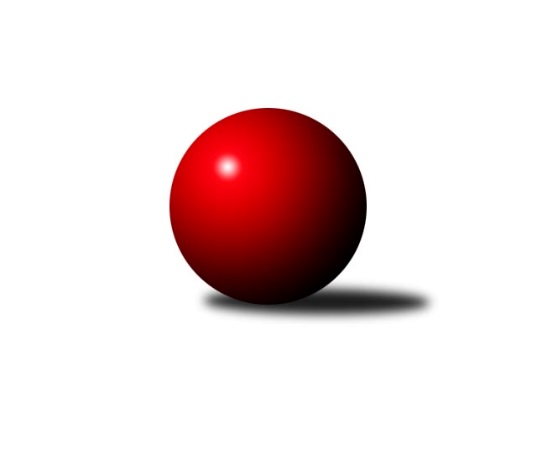 Č.22Ročník 2010/2011	19.3.2011Nejlepšího výkonu v tomto kole: 2699 dosáhlo družstvo: TJ Unie Hlubina ˝A˝Krajský přebor MS 2010/2011Výsledky 22. kolaSouhrnný přehled výsledků:TJ Zubří˝A˝	- SKK Ostrava B	4:12	2456:2495		17.3.TJ Nový Jičín ˝A˝	- TJ Frenštát p.R.˝A˝	4:12	2324:2383		19.3.TJ Spartak Bílovec ˝A˝	- KK Lipník nad Bečvou ˝A˝	14:2	2515:2413		19.3.TJ Unie Hlubina ˝A˝	- TJ Sokol Bohumín ˝B˝	14:2	2699:2509		19.3.TJ Odry ˝B˝	- TJ VOKD Poruba ˝B˝	4:12	2360:2496		19.3.TJ Opava ˝C˝	- KK Minerva Opava ˝B˝	14:2	2535:2424		19.3.Tabulka družstev:	1.	TJ Unie Hlubina ˝A˝	20	15	2	3	214 : 106 	 	 2468	32	2.	TJ Sokol Bohumín ˝B˝	21	13	0	8	188 : 148 	 	 2435	26	3.	KK Minerva Opava ˝B˝	21	13	0	8	169 : 167 	 	 2414	26	4.	TJ Frenštát p.R.˝A˝	20	12	0	8	158 : 162 	 	 2415	24	5.	KK Lipník nad Bečvou ˝A˝	20	11	1	8	182 : 138 	 	 2450	23	6.	TJ Opava ˝C˝	20	11	0	9	183 : 137 	 	 2410	22	7.	TJ VOKD Poruba ˝B˝	21	11	0	10	174 : 162 	 	 2402	22	8.	SKK Ostrava B	21	8	3	10	154 : 182 	 	 2405	19	9.	TJ Nový Jičín ˝A˝	20	9	0	11	169 : 151 	 	 2405	18	10.	TJ Spartak Bílovec ˝A˝	20	8	2	10	154 : 166 	 	 2432	18	11.	TJ Sokol Michálkovice ˝B˝	20	8	1	11	163 : 157 	 	 2412	17	12.	TJ Zubří˝A˝	20	7	1	12	133 : 187 	 	 2348	15	13.	TJ Odry ˝B˝	20	1	0	19	71 : 249 	 	 2316	2Podrobné výsledky kola:	 TJ Zubří˝A˝	2456	4:12	2495	SKK Ostrava B	Jaroslav Adam	 	 203 	 212 		415 	 2:0 	 398 	 	209 	 189		Miroslav Bohm	Radim Krupa	 	 223 	 204 		427 	 2:0 	 410 	 	196 	 214		Zdeněk Kuna	Radek Skalka	 	 206 	 183 		389 	 0:2 	 390 	 	201 	 189		Radek Foltýn	Josef Šturma	 	 194 	 196 		390 	 0:2 	 411 	 	203 	 208		Dan  Šodek	Jiří Ondřej	 	 211 	 233 		444 	 0:2 	 463 	 	241 	 222		Lenka Pouchlá	Jaroslav Jurka	 	 210 	 181 		391 	 0:2 	 423 	 	219 	 204		Pavel Gerlichrozhodčí: Nejlepší výkon utkání: 463 - Lenka Pouchlá	 TJ Nový Jičín ˝A˝	2324	4:12	2383	TJ Frenštát p.R.˝A˝	Jiří Hradil	 	 148 	 183 		331 	 0:2 	 399 	 	196 	 203		Milan  Kučera	Ján Pelikán	 	 179 	 205 		384 	 0:2 	 417 	 	211 	 206		Ladislav  Petr	Libor Jurečka	 	 203 	 195 		398 	 0:2 	 403 	 	215 	 188		Jaroslav  Petr	Josef Zavacký	 	 200 	 210 		410 	 2:0 	 363 	 	180 	 183		Jaromír Matějek	Radek Škarka	 	 207 	 194 		401 	 2:0 	 363 	 	182 	 181		Tomáš Binek	Jan Pospěch	 	 200 	 200 		400 	 0:2 	 438 	 	210 	 228		Zdeněk Michnarozhodčí: Nejlepší výkon utkání: 438 - Zdeněk Michna	 TJ Spartak Bílovec ˝A˝	2515	14:2	2413	KK Lipník nad Bečvou ˝A˝	Karel Šnajdárek	 	 230 	 212 		442 	 2:0 	 377 	 	200 	 177		Richard Štětka	Karel Mareček	 	 224 	 165 		389 	 0:2 	 424 	 	205 	 219		Rostislav Pelz	Vladimír Štacha	 	 226 	 206 		432 	 2:0 	 419 	 	207 	 212		Jitka Szczyrbová	Antonín Fabík	 	 232 	 202 		434 	 2:0 	 393 	 	200 	 193		Jan Špalek	Pavel Šmydke	 	 198 	 197 		395 	 2:0 	 385 	 	192 	 193		Vilém Zeiner	Milan Binar	 	 210 	 213 		423 	 2:0 	 415 	 	217 	 198		Zdeněk   Macháček st.rozhodčí: Nejlepší výkon utkání: 442 - Karel Šnajdárek	 TJ Unie Hlubina ˝A˝	2699	14:2	2509	TJ Sokol Bohumín ˝B˝	Pavel Marek	 	 200 	 232 		432 	 2:0 	 395 	 	206 	 189		Josef Kuzma	Radmila Pastvová	 	 208 	 241 		449 	 2:0 	 380 	 	169 	 211		Dalibor Hamrozy	Václav Rábl	 	 209 	 217 		426 	 2:0 	 412 	 	189 	 223		Karol Nitka	František Oliva	 	 223 	 242 		465 	 2:0 	 436 	 	208 	 228		Miroslav Paloc	Michal Hejtmánek	 	 232 	 225 		457 	 2:0 	 413 	 	215 	 198		Pavel Niesyt	Petr Chodura	 	 224 	 246 		470 	 0:2 	 473 	 	227 	 246		Štefan Dendisrozhodčí: Nejlepší výkon utkání: 473 - Štefan Dendis	 TJ Odry ˝B˝	2360	4:12	2496	TJ VOKD Poruba ˝B˝	Roman Šíma	 	 190 	 185 		375 	 0:2 	 449 	 	236 	 213		Jaroslav Klekner	Daniel Donéé	 	 200 	 207 		407 	 2:0 	 392 	 	187 	 205		Pavel Krompolc	Jiří Brož	 	 220 	 212 		432 	 0:2 	 443 	 	237 	 206		Tomáš Foniok	Daniel Ševčík st.	 	 205 	 204 		409 	 0:2 	 415 	 	206 	 209		Zdeněk Hebda	Roman Šima	 	 171 	 166 		337 	 0:2 	 411 	 	210 	 201		Zdeněk Mžik	Lucie Kučáková	 	 202 	 198 		400 	 2:0 	 386 	 	194 	 192		Petr Oravecrozhodčí: Nejlepší výkon utkání: 449 - Jaroslav Klekner	 TJ Opava ˝C˝	2535	14:2	2424	KK Minerva Opava ˝B˝	Jana Tvrdoňová	 	 213 	 203 		416 	 2:0 	 415 	 	206 	 209		Jan Král	Karel Škrobánek	 	 194 	 222 		416 	 2:0 	 372 	 	184 	 188		Renáta Smijová	Dana Lamichová	 	 201 	 215 		416 	 0:2 	 425 	 	202 	 223		Vladimír Staněk	Rudolf Tvrdoň	 	 205 	 222 		427 	 2:0 	 416 	 	201 	 215		Marie  Konečná	Michal Blažek	 	 210 	 231 		441 	 2:0 	 416 	 	206 	 210		Petr Frank	Lubomír Škrobánek	 	 210 	 209 		419 	 2:0 	 380 	 	188 	 192		Tomáš Králrozhodčí: Nejlepší výkon utkání: 441 - Michal BlažekPořadí jednotlivců:	jméno hráče	družstvo	celkem	plné	dorážka	chyby	poměr kuž.	Maximum	1.	Daniel Dudek 	TJ Sokol Michálkovice ˝B˝	435.54	294.6	140.9	4.1	9/12	(474)	2.	Zdeněk   Macháček st. 	KK Lipník nad Bečvou ˝A˝	424.47	287.4	137.1	3.4	9/12	(467)	3.	Petr Chodura 	TJ Unie Hlubina ˝A˝	422.92	284.8	138.2	3.3	11/11	(479)	4.	Štefan Dendis 	TJ Sokol Bohumín ˝B˝	422.36	291.2	131.2	4.7	12/12	(473)	5.	Jitka Szczyrbová 	KK Lipník nad Bečvou ˝A˝	420.94	287.4	133.6	3.9	12/12	(458)	6.	Ladislav  Petr 	TJ Frenštát p.R.˝A˝	420.27	292.8	127.5	5.2	11/11	(472)	7.	Josef Zavacký 	TJ Nový Jičín ˝A˝	418.89	288.3	130.6	3.7	9/11	(439)	8.	František Oliva 	TJ Unie Hlubina ˝A˝	418.43	285.5	132.9	5.6	11/11	(470)	9.	Karel Šnajdárek 	TJ Spartak Bílovec ˝A˝	418.04	290.1	128.0	4.5	11/11	(454)	10.	Richard Štětka 	KK Lipník nad Bečvou ˝A˝	417.14	286.0	131.2	6.6	12/12	(450)	11.	Radim Krupa 	TJ Zubří˝A˝	416.45	286.4	130.0	4.2	8/10	(450)	12.	Michal Pavič 	TJ Nový Jičín ˝A˝	416.28	284.8	131.5	3.8	10/11	(442)	13.	Milan Binar 	TJ Spartak Bílovec ˝A˝	416.14	286.9	129.2	5.6	11/11	(460)	14.	Radek Škarka 	TJ Nový Jičín ˝A˝	415.84	285.1	130.7	4.4	9/11	(434)	15.	Michal Hejtmánek 	TJ Unie Hlubina ˝A˝	414.83	285.0	129.8	5.2	11/11	(466)	16.	Rostislav Pelz 	KK Lipník nad Bečvou ˝A˝	414.63	286.1	128.5	7.6	11/12	(449)	17.	Milan  Kučera 	TJ Frenštát p.R.˝A˝	412.86	283.6	129.2	7.5	10/11	(456)	18.	Petr Jurášek 	TJ Sokol Michálkovice ˝B˝	412.68	288.9	123.8	5.3	12/12	(440)	19.	Jaroslav Klekner 	TJ VOKD Poruba ˝B˝	412.59	280.7	131.8	4.8	9/11	(449)	20.	Jaroslav  Petr 	TJ Frenštát p.R.˝A˝	411.69	280.9	130.8	5.7	11/11	(450)	21.	Vladimír Štacha 	TJ Spartak Bílovec ˝A˝	411.09	285.3	125.8	6.4	11/11	(456)	22.	Tomáš Foniok 	TJ VOKD Poruba ˝B˝	410.25	282.6	127.6	5.5	10/11	(462)	23.	Alexej Kudělka 	TJ Nový Jičín ˝A˝	410.14	284.8	125.3	6.5	10/11	(440)	24.	Tomáš Král 	KK Minerva Opava ˝B˝	409.61	282.2	127.4	5.8	11/11	(460)	25.	Karel Škrobánek 	TJ Opava ˝C˝	409.37	282.0	127.3	4.6	11/11	(449)	26.	Michal Zatyko 	TJ Unie Hlubina ˝A˝	409.15	284.2	124.9	5.7	9/11	(450)	27.	Vladimír Staněk 	KK Minerva Opava ˝B˝	408.62	280.1	128.6	7.1	10/11	(453)	28.	Pavel Gerlich 	SKK Ostrava B	407.96	285.0	123.0	4.2	8/12	(475)	29.	Pavel Niesyt 	TJ Sokol Bohumín ˝B˝	406.64	279.2	127.5	6.4	12/12	(460)	30.	Michal Blažek 	TJ Opava ˝C˝	406.27	294.3	112.0	6.4	8/11	(446)	31.	Jan Zych 	TJ Sokol Michálkovice ˝B˝	406.14	276.8	129.3	5.5	9/12	(448)	32.	Josef Kuzma 	TJ Sokol Bohumín ˝B˝	405.38	286.8	118.6	5.5	12/12	(429)	33.	Dalibor Hamrozy 	TJ Sokol Bohumín ˝B˝	405.30	279.8	125.5	6.4	11/12	(451)	34.	Zdeněk Zhýbala 	TJ Sokol Michálkovice ˝B˝	405.27	282.8	122.4	5.6	12/12	(429)	35.	Radek Foltýn 	SKK Ostrava B	404.77	287.0	117.8	7.5	11/12	(459)	36.	Miroslav Paloc 	TJ Sokol Bohumín ˝B˝	404.32	282.6	121.8	7.1	11/12	(447)	37.	Radmila Pastvová 	TJ Unie Hlubina ˝A˝	403.25	282.2	121.1	6.4	11/11	(470)	38.	Jan Král 	KK Minerva Opava ˝B˝	402.55	275.8	126.7	6.1	11/11	(452)	39.	Jiří Brož 	TJ Odry ˝B˝	402.13	285.5	116.6	7.5	10/10	(444)	40.	Dan  Šodek 	SKK Ostrava B	402.09	280.6	121.5	4.8	12/12	(441)	41.	Libor Žíla 	TJ VOKD Poruba ˝B˝	402.07	283.0	119.1	7.5	10/11	(441)	42.	Rudolf Tvrdoň 	TJ Opava ˝C˝	401.29	280.2	121.1	6.6	10/11	(431)	43.	Antonín Fabík 	TJ Spartak Bílovec ˝A˝	398.93	287.6	111.3	7.9	11/11	(434)	44.	Zdeněk Krejčiřík 	KK Lipník nad Bečvou ˝A˝	398.83	282.5	116.3	9.8	10/12	(468)	45.	Petr Šebestík 	SKK Ostrava B	396.57	277.2	119.4	8.3	10/12	(451)	46.	Zdeněk Michna 	TJ Frenštát p.R.˝A˝	395.58	278.6	117.0	8.0	10/11	(438)	47.	Karel Vágner 	KK Minerva Opava ˝B˝	395.54	282.8	112.8	8.9	10/11	(451)	48.	Libor Jurečka 	TJ Nový Jičín ˝A˝	395.52	277.3	118.2	6.7	9/11	(427)	49.	Miroslav Bohm 	SKK Ostrava B	394.59	276.1	118.5	5.9	11/12	(455)	50.	Lubomír Škrobánek 	TJ Opava ˝C˝	394.41	277.3	117.1	8.1	10/11	(434)	51.	Lubomír Krupa 	TJ Zubří˝A˝	393.62	275.9	117.7	7.0	7/10	(424)	52.	Jan Špalek 	KK Lipník nad Bečvou ˝A˝	392.31	273.0	119.3	8.4	8/12	(429)	53.	Karol Nitka 	TJ Sokol Bohumín ˝B˝	392.23	275.3	117.0	5.8	12/12	(435)	54.	Ota Adámek 	TJ Zubří˝A˝	391.19	272.1	119.1	7.2	8/10	(436)	55.	Daniel Ševčík  st.	TJ Odry ˝B˝	391.05	280.0	111.1	10.1	10/10	(434)	56.	Jana Tvrdoňová 	TJ Opava ˝C˝	390.11	274.9	115.2	7.5	9/11	(435)	57.	Jaromír Matějek 	TJ Frenštát p.R.˝A˝	389.83	275.7	114.2	10.0	11/11	(450)	58.	Petr Oravec 	TJ VOKD Poruba ˝B˝	389.44	280.8	108.6	11.9	9/11	(451)	59.	Pavel Krompolc 	TJ VOKD Poruba ˝B˝	388.55	272.7	115.8	8.5	8/11	(405)	60.	Vilém Zeiner 	KK Lipník nad Bečvou ˝A˝	387.00	273.8	113.2	8.8	10/12	(430)	61.	Jaroslav Černý 	TJ Spartak Bílovec ˝A˝	385.40	272.6	112.8	8.9	10/11	(429)	62.	Josef Šturma 	TJ Zubří˝A˝	381.48	272.8	108.7	9.4	8/10	(426)	63.	Oldřich Bidrman 	TJ Sokol Michálkovice ˝B˝	380.09	271.3	108.8	9.5	11/12	(414)	64.	Lucie Kučáková 	TJ Odry ˝B˝	377.95	268.8	109.1	12.4	8/10	(441)	65.	Roman Šima 	TJ Odry ˝B˝	369.92	261.2	108.7	13.2	7/10	(434)	66.	Daniel Donéé 	TJ Odry ˝B˝	367.60	262.8	104.8	11.0	10/10	(421)	67.	Ján Pelikán 	TJ Nový Jičín ˝A˝	366.11	254.0	112.1	10.6	8/11	(414)		Michal Babinec  ml 	TJ Unie Hlubina ˝A˝	458.00	299.0	159.0	4.0	1/11	(458)		Lenka Pouchlá 	SKK Ostrava B	440.50	297.0	143.5	5.0	2/12	(463)		Miroslava Hendrychová 	TJ Opava ˝C˝	434.00	296.0	138.0	8.0	1/11	(434)		Pavel Marek 	TJ Unie Hlubina ˝A˝	424.50	295.7	128.8	4.5	3/11	(453)		Dana Lamichová 	TJ Opava ˝C˝	424.29	286.4	137.9	3.3	7/11	(456)		Václav Rábl 	TJ Unie Hlubina ˝A˝	422.50	283.5	139.0	5.0	2/11	(426)		Jiří Sequens 	TJ Spartak Bílovec ˝A˝	421.56	300.0	121.6	4.8	3/11	(466)		Milan Franer 	TJ Opava ˝C˝	419.67	290.2	129.5	7.6	3/11	(445)		Jiří Slovák 	TJ Zubří˝A˝	416.75	285.4	131.3	6.0	4/10	(453)		Pavel Čech 	TJ Sokol Michálkovice ˝B˝	416.50	285.5	131.1	3.1	4/12	(446)		Zdeněk Hebda 	TJ VOKD Poruba ˝B˝	415.00	291.0	124.0	7.0	1/11	(415)		Zdeněk Štohanzl 	KK Minerva Opava ˝B˝	412.58	284.5	128.1	4.7	5/11	(441)		Zdeněk Bordovský 	TJ Frenštát p.R.˝A˝	412.50	295.4	123.1	6.8	4/11	(446)		Josef Navalaný 	TJ Unie Hlubina ˝A˝	411.50	289.0	122.5	5.5	1/11	(413)		Tomáš Polášek 	SKK Ostrava B	411.28	278.9	132.4	5.3	6/12	(436)		Zdeněk Mžik 	TJ VOKD Poruba ˝B˝	411.00	277.0	134.0	4.0	1/11	(411)		Jiří Křenek 	TJ Zubří˝A˝	410.77	279.2	131.6	3.3	6/10	(433)		Jan Pospěch 	TJ Nový Jičín ˝A˝	410.66	279.3	131.4	5.9	5/11	(445)		Roman Šíma 	TJ Odry ˝B˝	410.00	285.5	124.5	7.9	5/10	(429)		Vladimír Rada 	TJ VOKD Poruba ˝B˝	408.25	289.6	118.7	6.8	4/11	(448)		Jan Pavlosek 	SKK Ostrava B	408.00	284.0	124.0	8.0	1/12	(408)		Daniel Malina 	TJ Odry ˝B˝	406.67	278.3	128.3	7.5	3/10	(437)		Vladimír Vojkůvka 	TJ Frenštát p.R.˝A˝	406.50	271.7	134.8	6.2	3/11	(415)		Jiří Káňa 	TJ Odry ˝B˝	406.00	271.0	135.0	8.0	1/10	(406)		Libor Krajčí 	TJ Sokol Bohumín ˝B˝	406.00	294.0	112.0	8.0	1/12	(406)		Marie  Konečná 	KK Minerva Opava ˝B˝	404.38	284.6	119.8	5.3	4/11	(418)		Roman Honl 	TJ Sokol Bohumín ˝B˝	403.00	270.0	133.0	4.5	2/12	(422)		Tomáš Valíček 	TJ Opava ˝C˝	401.57	283.1	118.5	7.7	7/11	(440)		Jaromír Hendrych 	TJ Opava ˝C˝	401.00	278.0	123.0	12.0	1/11	(401)		Karel Mareček 	TJ Spartak Bílovec ˝A˝	400.33	284.3	116.0	8.6	6/11	(435)		Zdeněk Kuna 	SKK Ostrava B	400.29	266.6	133.7	5.9	6/12	(429)		Petr Číž 	TJ VOKD Poruba ˝B˝	400.25	276.0	124.3	6.0	2/11	(409)		Jan Žídek 	TJ VOKD Poruba ˝B˝	399.24	281.7	117.5	8.5	7/11	(441)		Renáta Smijová 	KK Minerva Opava ˝B˝	399.20	279.5	119.7	6.7	7/11	(463)		Petr Frank 	KK Minerva Opava ˝B˝	398.78	275.5	123.3	7.5	7/11	(432)		Pavel Šmydke 	TJ Spartak Bílovec ˝A˝	398.75	286.8	112.0	9.0	2/11	(436)		Rudolf Riezner 	TJ Unie Hlubina ˝A˝	398.11	272.6	125.6	7.0	3/11	(452)		Jiří Břeska 	TJ Unie Hlubina ˝A˝	397.70	278.2	119.5	5.8	5/11	(411)		Jaroslav Adam 	TJ Zubří˝A˝	396.00	270.2	125.8	5.5	2/10	(415)		Josef Paulus 	TJ Sokol Michálkovice ˝B˝	396.00	271.0	125.0	6.0	1/12	(396)		Lubomír Bičík 	KK Minerva Opava ˝B˝	396.00	286.0	110.0	11.5	2/11	(412)		Josef Kyjovský 	TJ Unie Hlubina ˝A˝	396.00	287.0	109.0	10.5	2/11	(401)		Josef Šustek 	TJ Odry ˝B˝	395.83	284.2	111.7	11.7	2/10	(443)		Lubomír Richter 	TJ Sokol Bohumín ˝B˝	393.33	286.3	107.0	9.7	1/12	(406)		Jaroslav Pavlát 	TJ Zubří˝A˝	393.14	276.1	117.1	6.7	5/10	(436)		Miroslav  Makový 	TJ Frenštát p.R.˝A˝	393.00	270.3	122.8	5.4	4/11	(408)		Michal Babinec  st 	TJ Unie Hlubina ˝A˝	393.00	275.0	118.0	6.0	1/11	(393)		Josef Klapetek 	TJ Opava ˝C˝	393.00	295.0	98.0	8.0	1/11	(393)		Ivo Herzán 	TJ Sokol Michálkovice ˝B˝	392.90	280.7	112.2	9.0	6/12	(405)		Miroslav Böhm 	SKK Ostrava B	392.00	257.0	135.0	3.0	1/12	(392)		Tomáš Kubát 	SKK Ostrava B	392.00	280.5	111.5	8.5	2/12	(397)		František Křák 	TJ VOKD Poruba ˝B˝	391.76	275.1	116.6	8.4	7/11	(426)		Zdeněk Šíma 	TJ Odry ˝B˝	391.20	265.3	126.0	8.4	5/10	(433)		Jan  Krupa ml. 	TJ Zubří˝A˝	390.25	271.0	119.3	6.6	2/10	(432)		Dalibor Zboran 	TJ Nový Jičín ˝A˝	389.00	283.5	105.5	10.0	2/11	(394)		Jaroslav Jurka 	TJ Zubří˝A˝	388.75	278.3	110.4	9.4	4/10	(424)		Jiří Ondřej 	TJ Zubří˝A˝	386.54	280.8	105.7	9.5	5/10	(444)		Rostislav Klazar 	TJ Spartak Bílovec ˝A˝	386.50	277.0	109.5	8.5	2/11	(391)		Jaroslav Mika 	TJ Odry ˝B˝	384.33	262.3	122.0	6.0	3/10	(419)		Michal Blinka 	SKK Ostrava B	382.75	282.0	100.8	12.0	4/12	(404)		Tomáš Binek 	TJ Frenštát p.R.˝A˝	382.50	273.2	109.3	8.9	3/11	(428)		Jiří Veselý 	TJ Frenštát p.R.˝A˝	382.17	272.0	110.2	11.8	2/11	(406)		Lukáš Korta 	SKK Ostrava B	381.50	276.5	105.0	11.0	2/12	(404)		Radek Říman 	TJ Sokol Michálkovice ˝B˝	381.11	265.3	115.8	9.4	6/12	(403)		Martin Ferenčík 	TJ Unie Hlubina ˝A˝	381.00	264.0	117.0	9.0	1/11	(381)		Jan Strnadel 	KK Minerva Opava ˝B˝	381.00	286.0	95.0	12.0	1/11	(381)		Jaroslav Jurášek 	TJ Sokol Michálkovice ˝B˝	378.00	271.0	107.0	8.0	1/12	(378)		Vlastimil Chott 	TJ Odry ˝B˝	377.00	262.0	115.0	12.5	2/10	(381)		Radek Skalka 	TJ Zubří˝A˝	375.13	270.8	104.4	10.9	4/10	(408)		Jiří Řepecky 	TJ Sokol Michálkovice ˝B˝	374.00	263.0	111.0	5.0	1/12	(374)		Jan Švihálek 	TJ Sokol Michálkovice ˝B˝	367.00	258.0	109.0	7.0	1/12	(367)		Puhrová Dagmar 	TJ Nový Jičín ˝A˝	367.00	267.5	99.5	11.5	1/11	(374)		Pavel Jašek 	TJ Opava ˝C˝	365.50	254.0	111.5	14.0	2/11	(368)		Jiří Hradil 	TJ Nový Jičín ˝A˝	365.19	266.8	98.4	11.9	7/11	(397)		Jaroslav Karas 	TJ Sokol Michálkovice ˝B˝	363.00	258.0	105.0	12.0	1/12	(363)		Martin Chalupa 	KK Minerva Opava ˝B˝	361.00	266.0	95.0	20.0	1/11	(361)		Karel Procházka 	TJ Sokol Michálkovice ˝B˝	358.00	255.0	103.0	12.7	3/12	(372)		Václav Adámek 	TJ Zubří˝A˝	335.00	250.5	84.5	16.0	2/10	(369)		Vladimír Klein 	TJ Opava ˝C˝	334.00	239.0	95.0	16.0	1/11	(334)		Jaroslav Pavlíček 	TJ Zubří˝A˝	328.00	228.0	100.0	14.0	1/10	(328)		Pavel Tobiáš 	TJ Frenštát p.R.˝A˝	311.00	243.0	68.0	23.0	1/11	(311)Sportovně technické informace:Starty náhradníků:registrační číslo	jméno a příjmení 	datum startu 	družstvo	číslo startu
Hráči dopsaní na soupisku:registrační číslo	jméno a příjmení 	datum startu 	družstvo	Program dalšího kola:23. kolo25.3.2011	pá	16:30	TJ Sokol Michálkovice ˝B˝ - TJ Spartak Bílovec ˝A˝	26.3.2011	so	9:00	TJ Frenštát p.R.˝A˝ - TJ Zubří˝A˝	26.3.2011	so	9:00	SKK Ostrava B - TJ Odry ˝B˝	26.3.2011	so	9:00	TJ VOKD Poruba ˝B˝ - TJ Unie Hlubina ˝A˝	26.3.2011	so	9:00	KK Lipník nad Bečvou ˝A˝ - TJ Nový Jičín ˝A˝	26.3.2011	so	9:00	TJ Sokol Bohumín ˝B˝ - TJ Opava ˝C˝	Nejlepší šestka kola - absolutněNejlepší šestka kola - absolutněNejlepší šestka kola - absolutněNejlepší šestka kola - absolutněNejlepší šestka kola - dle průměru kuželenNejlepší šestka kola - dle průměru kuželenNejlepší šestka kola - dle průměru kuželenNejlepší šestka kola - dle průměru kuželenNejlepší šestka kola - dle průměru kuželenPočetJménoNázev týmuVýkonPočetJménoNázev týmuPrůměr (%)Výkon5xŠtefan DendisBohumín B4731xLenka PouchláSKK B113.674638xPetr ChoduraHlubina A4703xŠtefan DendisBohumín B110.744738xFrantišek OlivaHlubina A4651xZdeněk MichnaFrenštát A110.34381xLenka PouchláSKK B4633xPetr ChoduraHlubina A110.044708xMichal HejtmánekHlubina A4571xJaroslav KleknerVOKD B109.854491xJaroslav KleknerVOKD B4493xMichal BlažekOpava C109.78441